Lampiran 1.INSTRUMEN PENELITIANPedoman Wawancara untuk GuruNama Sekolah : SDN 12 Tanah TinggiAlamat Sekolah		:Nama Guru kelas		: Hari/ tanggal wawancara 	: Tempat			:Metode apa yang biasa digunakan guru dalam pembelajaran?Bagaimanakah pola pemanfaatan media di dalam kelas? (perorangan, kelompok atau didemonstrasikan guru)Bagaimanakah	kegiatan tindak lanjut	yang dilakukan guru setelah         menggunakan media dalam pembelajaran?Bagaimana cara guru melakukan evaluasi setelah menggunakan media? Apa  bentuknya?Bagaimana hasil evaluasi setelah kegiatan pembelajaran dengan  memanfaatkan media?Bagaimana guru mengaktifkan dan melibatkan siswa dengan memanfaatkan  media IPA?Apa saja hambatan yang dialami guru dalam menggunakan model Group Investigation?Adakah kesulitan-kesulitan yang dialami siswa dalam menggunakan media?Apakah media sudah dimanfaatkan secara maksimal?Lampiran 2. Lembar ObservasiNama Sekolah		: SDN 12 Tanah TinggiNama Guru		: Ruslan ManikHari/ tanggal		:Waktu			:Pukul			:Pokok bahasan		:Sub pokok bahasan	:Media			:Lampiran 3. RENCANA PELAKSANAAN PEMBELAJARAN(RPP) BERBASIS JARINGANSatuan Pendidikan	: SDN 12 Tanah Tinggi Kelas /			: III (Tiga) /satuTema 1			: Pertumbuhan dan Perkembangan Makhluk HidupSub Tema 1		: Ciri-Ciri Makhluk HidupPembelajaran		: 1Muatan Terpadu	: Bahasa IndonesiaAlokasi Waktu		: 2 x 35 menitHari / Tgl Pelaksanaan	: .....................  /  ........................KOMPETENSI INTI (KI)KI 1 : Menerima, menjalankan dan menghargai ajaran agama yang dianutnya.KI 2 : Memiliki perilaku jujur, disiplin, tanggung jawab, santun, peduli, dan  percaya  diri dalam berinteraksi dengan keluarga, teman, guru, dan tetangganya.KI 3 : Memahami pengetahuan faktual dengan cara mengamati (mendengar, melihat, membaca dan menanya) dan menanya berdasarkan rasa ingin tahu tentang dirinya, makhluk ciptaan Tuhan dan kegiatannya, dan benda-benda yang dijumpainya di rumah, sekolah, dan tempat bermain.KI 4 : Menyajikan pengetahuan faktual dalam bahasa yang jelas, sistematis, dan logis, dalam karya yang estetis, dalam gerakan yang mencerminkan anak sehat, dan dalam tindakan yang mencerminkan peri-laku anak beriman dan berakhlak mulia.KOMPETENSI DASAR (KD) Bahasa IndonesiaTUJUAN PEMBELAJARANSetelah mengamati gambar beberapa hewan di buku dan disekitar lingkungan, peserta didik dapat menuliskan minimal 4 ciri-ciri makhluk hidup dengan tepat.Melalui diskusi guru dan peserta didik , peserta didik dapat menyimpulkan ciri-ciri makhluk hidup dengan tepat.MATERI PEMBELAJARANMenuliskan dan menyimpulkan ciri-ciri makhluk hidupMetode PembelajaranPendekatan	: TPACK, SaintifikModel		: Discovery LearningMetode		: Diskusi ,tanya jawab, penugasan dan ceramahMEDIA/ALAT DAN SUMBER BELAJARMedia/ alat	: 1. Buku Tematik    Sumber Belajar	:Buku Pedoman Guru Tema : Pertumbuhan dan Perkembangan Makhluk Hidup Kelas III (Buku Tematik Terpadu Kurikulum 2013, Jakarta: Kementerian Pendidikan dan Kebudayaan, 2018).Buku Peserta didik Tema : Pertumbuhan dan Perkembangan Makhluk Hidup Kelas III (Buku Tematik Terpadu Kurikulum 2013, Jakarta: Kementerian Pendidikan dan Kebudayaan, 2018).LANGKAH-LANGKAH KEGIATAN PEMBELAJARANMengetahuiWali Kelas IIINIP…………….Lampiran 4. PenilaianPenilaian Sikap
Keterangan:K (Kurang) : 1, C (Cukup) : 2, B (Baik) : 3, SB (Sangat Baik) : 4Pengetahuan: tes tertulisMenuliskan ciri-ciri makhluk hidup minimal 4. Skor maksimal 100.Nilai = (banyaknya jawaban benar : 4) × 100 Kunci jawaban.Ciri-ciri makhluk hidup diantaranya:Membutuhkan makanan dan airBernafas Berkembang biak Bergerak Peka terhadap rangsanganPenilaian KeterampilanRubrik Menulis Ciri-Ciri Makhluk Hidup Berdasarkan Gambar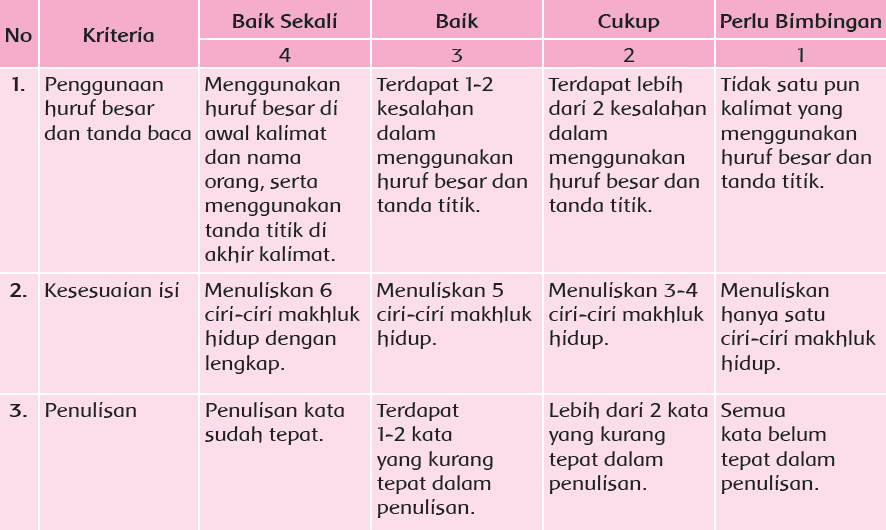 Lampiran 5.  Dokumentasi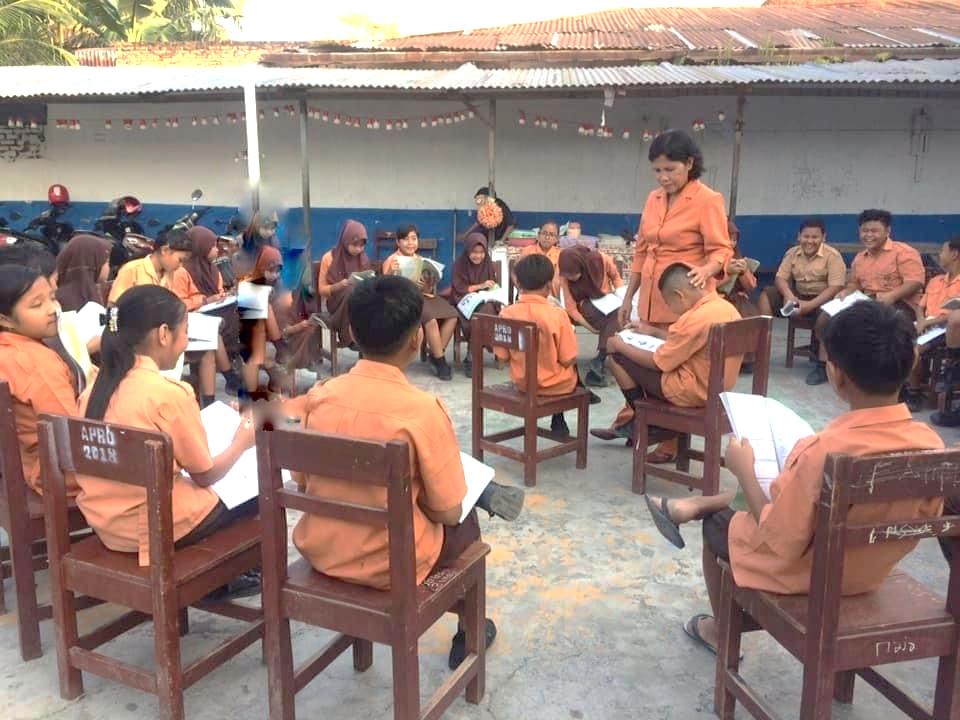 Foto Kegiatan Pembelajaran Oleh Guru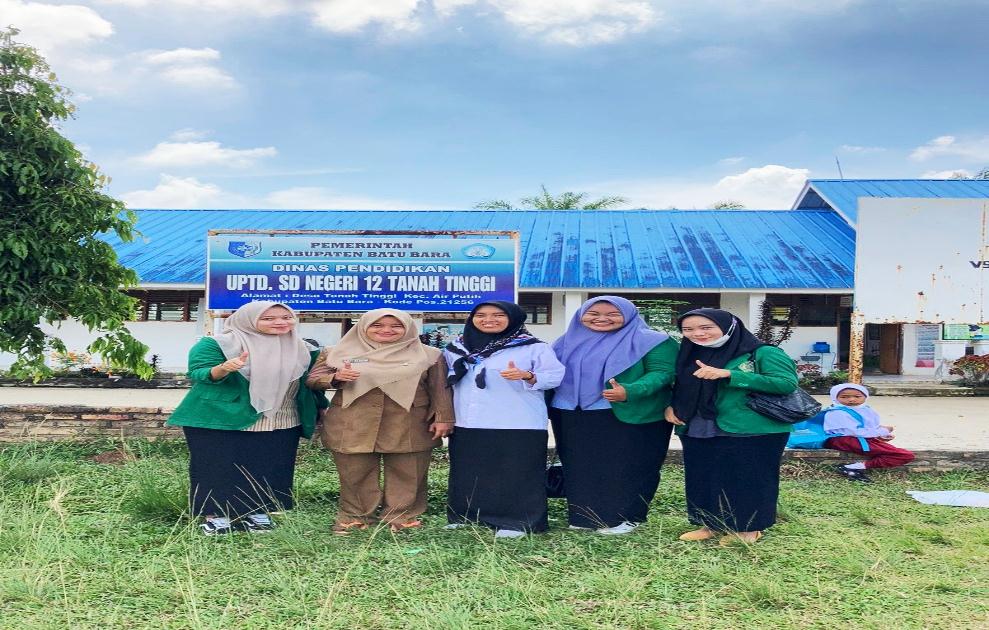 Foto Bersama Guru dan Staff SDN 12 Tanah Tinggi 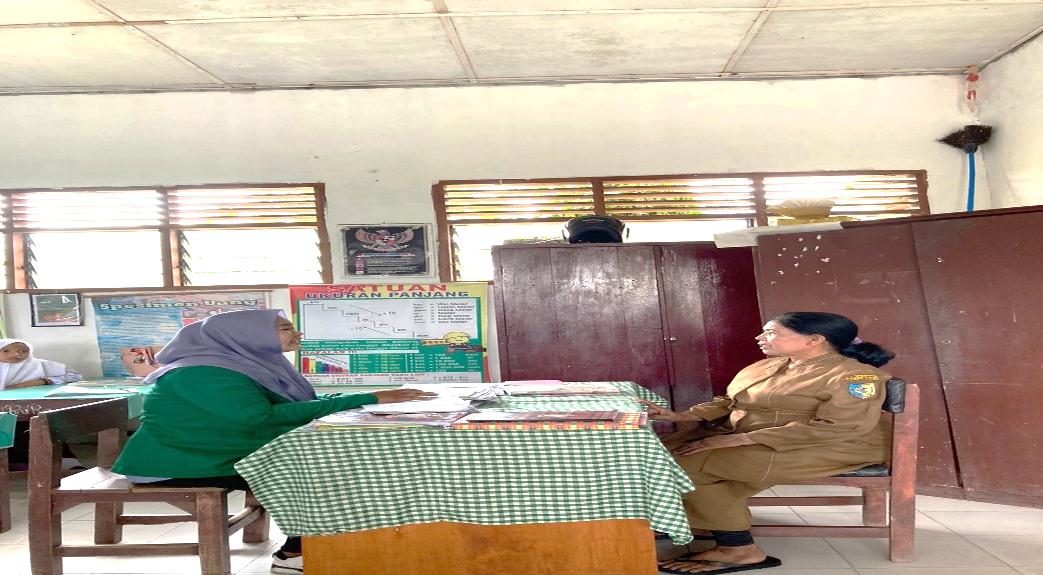 Foto Wawancara dengan Wali Kelas IIINoAspek yang diamatiYaTidakKeterangan1.Persiapan1.a.	Guru membuat RPP1.b.	Guru menyiapkan media1.c.	Guru memilih media dengan tepat1.d.	Guru meletakkan media di tempatyang tepat2.Penyajian2.e.	Guru menyampaikan tujuan2.f.	Guru mengenalkan media2.Guru menjelaskan langkah- langkahpenggunaan media2.h.	Penggunaan media mempertinggiperhatian siswa2.i.     Menggunakan metode yang menarik2.j.	Guru melakukan demonstrasi2.k.	Guru terampil menggunakan media2.l.	Siswa melakukan demonstrasi2.m. Siswa berpartisipasi aktif2.n.	Guru meminimalisasi verbalisme3.Tindak lanjut3.o.	Siswa memperoleh pengalamannyata3.p.	Timbal balik3.q.	Guru menjajaki tujuan3.r.	Evaluasi4.Kondisi Media4.s.	Sesuai dengan tujuan4.t.	Relevan dengan materi4.u.	Mudah digunakan oleh siswa4.v.	Sesuai dengan tingkat kemampuanberpikir siswaNOKOMPETENSI DASAR (KD)INDIKATOR13.4 Mencermati kosakata dalam teks tentang konsep ciri-ciri, kebutuhan (makanan dan tempat hidup), pertumbuhan, dan perkembangan makhluk hidup yang ada di lingkungan setempat yang disajikan dalam bentuk lisan, tulis, visual, dan/atau eksplorasi lingkungan.3.4.1   Menuliskan	minimal 4 ciri-ciri makhluk hidup.24.4 Menyajikan laporan tentang konsep ciri-ciri, kebutuhan (makanan dan tempat hidup), pertumbuhan, dan perkembangan makhluk hidup yang ada di lingkungan setempat secara tertulis menggunakan kosakata baku dalam kalimat efektif.4.4.1 Menyimpulkan ciri-ciri makhluk hidup.Karakter peserta didik yang diharapkan :Religius Nasionalis Mandiri Gotong RoyongIntegritasKegiatanDeskripsi KegiatanAlokasi WaktuPendahuluanmengucapkan salam, doa bersama, mengecek kehadiran peserta didik, menyanyikan lagu Satu Nusa Satu Bangsa ( Religius, disiplin dan Nasionalisme)Guru menyampaikan kepada peserta didik untuk selalu menjaga kebersihan dan selalu mematuhi protokol yang dianjurkan pemerintah agar terhindar dari virus Covid-19Peserta didik menyimak apersepsi guru tentang pelajaran sebelumnya dan mengaitkan dengan pengalamannya sebagai bekal pelajaran berikutnya Penyampaian tujuan dan motivasi peserta didikPeserta didik menyimak penjelasan Guru tentang semua kegiatan belajar serta motivasi yang disampaikan guru 15 menitIntiPeserta didik dikelompokkan secara heterogen untuk menyelesaikan tugas Peserta Didik dan guru menentukan topic diskusi untuk setiap kelompok Peserta Didik mencari sumber tentang Makhluk Hidup seperti Hewan dan Tumbuhan disekitar lingkungan sekolah Peserta didik menyimpulkan hasil diskusi yang di dapat dari sumber Peserta didiik melakukan presentasi hasil diskusi kelompoknya di depan kelas Guru dan siswa mengevaluasi setiap hasil presentasi setiap kelompok dengan aspek dan topik berbeda 60PenutupGuru dan siswa membuat kesimpulan Materi pembelaran yang dipelajari Guru memberi tahu materi yang akan dipelajri di pertemuan selanjutnyaGuru memberikan pesan moral kepada peserta didikGuru mengajak siswa berdoa untuk mengakhiri pembelajaran .5 menitNoNamaPerubanan tingkah lakuPerubanan tingkah lakuPerubanan tingkah lakuPerubanan tingkah lakuPerubanan tingkah lakuPerubanan tingkah lakuPerubanan tingkah lakuPerubanan tingkah lakuPerubanan tingkah lakuPerubanan tingkah lakuPerubanan tingkah lakuPerubanan tingkah lakuNoNamaSantunSantunSantunSantunPeduliPeduliPeduliPeduliTanggung JawabTanggung JawabTanggung JawabTanggung JawabNoNamaKCBSBKCBSBKCBSBNoNama1234123412341Asiani Ningsih√√√2Muhammad Agung√√√3Sinta Andriani Sinaga√√√4Waldi Anggara√√√5Arini√√√6Asbahul Janah√√√7Aqilah Nuraisyah√√√8Azka Azhari Rangkuti√√√9Cahaya Melina Situmorang√√√10Dirga Ramadhan√√√11Elgiven Yirehlio√√√12Egi Saputra  Situmorang√√√13Gunawan Pratama√√√14Putra Niswatu Soleha√√√15Jihan Esti Efriyanti√√√16Keyla Syafitri√√√17Muhammad Fajri√√√18Muhammad Fajar Aidil√√√19Muhammad Albaihaqi√√√20Nadya Novita Sari Panjaitan√√√21Naufal Deri Abiyu√√√22Putra Ardianysah√√√23Rani Sinaga√√√24Solwa Tri Anisa√√√